Всероссийская конференция с международным участием «Биогеосистемная экология и эволюционная биогеография»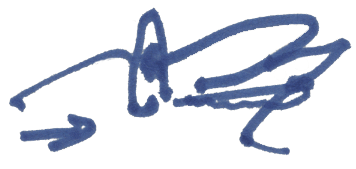 ПЕРВОЕ ИНФОРМАЦИОННОЕ ПИСЬМО	Уважаемые коллеги!	Новосибирский государственный университет, Институт систематики и экологии животных СО РАН, Новосибирский государственный педагогический университет, Международная ассоциация прикладной акридологии при поддержке Федерального агентства научных организаций, Российского фонда фундаментальных исследований и других заинтересованных организаций организует Всероссийскую конференцию с международным участием «Биогеосистемная экология и эволюционная биогеография».	Конференция посвящена 90-летию выдающегося российского эколога, биогеографа, энтомолога — Игоря Васильевича Стебаева (1925–2009), основателя школы в области биогеосистемной экологии и эволюционной биогеографии и создателя кафедры общей биологии Новосибирского государственного университета. 		Время проведения Конференции — 14-19 декабря 2015 года	Место проведения Конференции — Новосибирск	На Конференции планируется проведение тематических сессий, связанных с основными направлениями исследований И. В. Стебаева:1. "Эволюционная биогеография: от Уоллеса до филогеографии" 2. "Эволюционная биогеография: от ареалогии до районирования"3. "Биогеосистемная экология: наземные экосистемы" 4. "Биогеосистемная экология: водные экосистемы"5. "Поведенческая экология и адаптогенез"6. "Современные тренды в экологическом образовании"Кроме того, предполагается организация Школы для молодых ученых и преподавателей "Современные подходы и технологии в экологическом образовании".Основной рабочий язык Конференции — русский. Возможно представление докладов и материалов на английском языке.Планируется издание сборника материалов Конференции в электронной форме (pdf  файл).Электронная почта для связи: ecosystema2015@mail.ruecosystema2015@yahoo.comАктуальная информация о Конференции будет размещаться на зеркальных сайтах:fen.nsu.ru/ecosystema2015acrida.nsu.ru/ecosystema2015Почтовый адрес:Кафедра общей биологии и экологииНовосибирский государственный университетул. Пирогова, 2, Новосибирск, 630090, Россиятелефоны: (383)3634194, 3634195, факс: (383)3634194(к сожалению, в ноябре–декабре городские телефоны будут доступны ограничено, так как на территории Факультета естественных наук будут проводиться ремонтные работы)Для участия в Конференции на электронный адрес Оргкомитета до 5 ноября  2015 года должна быть направлена заполненная регистрационная форма (на каждый доклад/постер отдельно!). Второе информационное письмо будет разослано в начале ноября в первую очередь зарегистрировавшимся участникам.РЕГИСТРАЦИОННАЯ ФОРМАВсероссийской конференцию с международным участием «Биогеосистемная экология и эволюционная биогеография» (декабрь 2015 г., Новосибирск)Фамилия, имя, отчество: (полностью)Место (места) работы:Должность (должности):Ученая степень:Ученое звание:Почтовый адрес (с индексом):Телефон для связи (с кодом):Факс:E-mail:Тема доклада:Планируемая сессия:Доклад: устный, стендовый, только публикация материаловДля молодых ученых и преподавателей —участие в работе Школы для молодых ученых и преподавателей "Современные подходы и технологии в экологическом образовании" (предварительно – 18 декабря)да / нетНеобходима ли гостиница (ненужное удалить)да / нетНеобходимо ли приглашение от Оргкомитета (ненужное удалить)да / нетНеобходим ли сертификат участника конференции (ненужное удалить)да / нет